ΛΥΣΗα) Τα τρίγωνα ΑΕΒ και ΑΕΓ έχουν:ΑΕ κοινή πλευρά,, από υπόθεσηΑΒ = ΑΓ, από υπόθεση.Οπότε τα τρίγωνα ΑΕΒ και ΑΕΓ έχουν δυο πλευρές ίσες μία προς μία και τις περιεχόμενες σε αυτές γωνίες ίσες (ΠΓΠ), άρα θα είναι ίσα.β) Επειδή τα τρίγωνα ΑΕΒ και ΑΕΓ είναι ίσα, απέναντι από τις ίσες γωνίες  και  θα βρίσκονται ίσες πλευρές, δηλαδή EB = EΓ οπότε το τρίγωνο ΕΒΓ είναι ισοσκελές.γ) Είναι AB = AΓ (από υπόθεση), δηλαδή το Α ισαπέχει από τα Β και Γ οπότε βρίσκεται στη μεσοκάθετο του ΒΓ. Ισχύει ακόμη EB = EΓ (από το β) ερώτημα), οπότε το Ε ισαπέχει από τα Β, Γ άρα βρίσκεται στη μεσοκάθετο του ΒΓ. Επειδή τα Α, Ε βρίσκονται στη μεσοκάθετο του ΒΓ, και τα Α, Ε είναι σημεία της ΑΔ, άρα η ΑΔ είναι η μεσοκάθετος του τμήματος ΒΓ.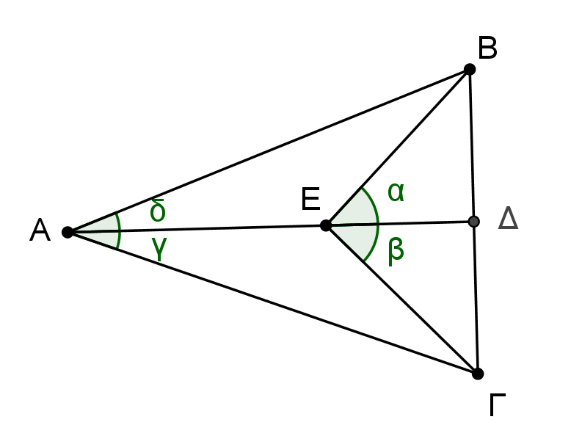 